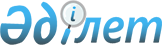 Түлкібас ауданы бойынша елді-мекен аумағының жер шаруашылық орналастыру
жобасына сәйкес елді-мекен шекараларына өзгерістер енгізу туралыОңтүстік Қазақстан облысы Түлкібас аудандық мәслихатының 2008 жылғы 25 желтоқсандағы N 14/8-04 шешімі және Түлкібас ауданы әкімдігінің 2008 жылғы 25 желтоқсандағы N 566 қаулысы. Оңтүстік Қазақстан облысы Түлкібас ауданының Әділет басқармасында 2009 жылғы 23 қаңтарда N 14-14-62 тіркелді

      Қазақстан Республикасының Жер Кодексінің 108-бабының 1, 5-тармақтарына, Қазақстан Республикасының "Қазақстан Республикасындағы жергілікті мемлекеттік басқару туралы" Заңының 6-бабы 1-тармағы 13-тармақшасына, 31 бабы 1-тармағы 10-тармақшасына және "Қазақстан Республикасының әкімшілік-аумақтық құрылысы туралы" Заңының 12, 15 баптарына сәйкес және елді-мекен жерлерін жер шаруашылық орналастыру жобаларын дайындау жұмыстарын жүргізу бойынша комиссияның ұсынысын ескере отырып аудан әкімдігі ҚАУЛЫ ЕТЕДІ, аудандық мәслихат ШЕШТІ:



      1. Жер ресурстары және жерге орналастыру жөніндегі мемлекеттік ғылыми-өндірістік орталығы Оңтүстік Қазақстан еншілес мемлекеттік кәсіпорнының дайындаған жобасына сәйкес 1-қосымша бойынша елді мекен шекараларына барлығы, 257,61 га. көлемінде өзгерістер енгізілсін.



      2. Поселке, ауылдық округтарының елді-мекендерінің шекаралары өзгертілген жер учаскелерінің карталары бекітілсін.



      3. Түлкібас ауданының жер қатынастары бөлімі мемлекеттік мекемесіне жер есебі тепе-теңдік құжаттарына өзгерістер енгізу тапсырылсын.



      4. Осы бірлескен қаулы және шешім алғаш ресми жарияланғаннан кейін күнтізбелік он күн өткеннен соң қолданысқа енгізіледі.      Түлкібас ауданының әкімі                   Е.Сарманов            Аудандық мәслихат сессиясының төрағасы     Ж.Қарабалаев            Аудандық мәслихаттың хатшысы               С.Қалдыкозов

Түлкібас ауданы әкімдігі және

аудандық мәслихаттың 2008 жылғы

25 желтоқсандағы N 14/8-04 бірлескен

шешіміне 1-қосымшаПоселке, ауылдық округтер бойынша елді-мекендердің шекаралары өзгертілетін жер телімдерінің көлемі 
					© 2012. Қазақстан Республикасы Әділет министрлігінің «Қазақстан Республикасының Заңнама және құқықтық ақпарат институты» ШЖҚ РМК
				NАуылдық, поселке округтердің және елді-мекендердің атауыЖер көлемі га.Демографиялық өсу бойынша қажетті жер көлемі, га.1Ақбиік ауыл округі6,49Ақбиік ауылы6,492Балықты ауыл округі12,591) Балықты ауылы2,582) Ұрбұлақ ауылы1,213) Шарафкент ауылы8,83Майлыкент ауыл округі6,931) Дауан ауылы0,92) Бақыбек ауылы6,034Жаскешу ауыл округі58,11) Жазықкешу ауылы17,362) Тұрар ауылы29,543) Жанұзақ ауылы3,64) Пістелі ауылы7,655) Жабағылы ауылы3,96Келтемашат ауыл округі50,181) Даубаба-16,232) Төрткөл3,853) Жиенбай9Д4) Кершетас31,07Кемербастау ауыл округі34,61) Кемербастау13,02) Алғабас10,03) М.Жәрімбетова11,68Машат ауыл округі28,131) Мыңбай13,782) Машат14,359Рысқұлов ауыл округі19,21) Азаттық8,51162) Шұқырбұлақ6,1117Тастұмсық4,5810Шақпақ баба ауылы5,011Тастұмсық ауылы8,9512Састөбе поселкесі17,0813Түлкібас поселкесі6,4641Барлығы:257,61